HOW TO ACCESS THE RESOURCE LIBRARY - BENETRACStep 1: Go to Benefits Administration in the Menu.  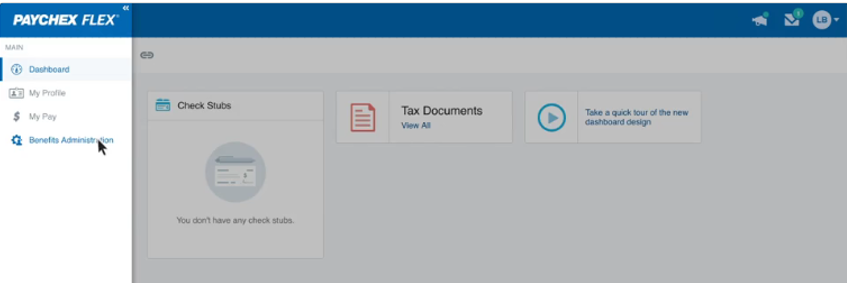 Step 2: Read the legal notice, then click I AGREE.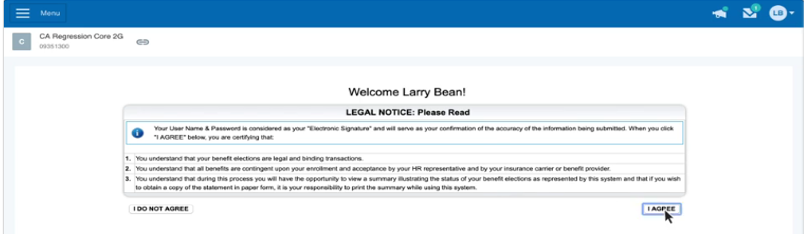 Step 3: Click on Resource Library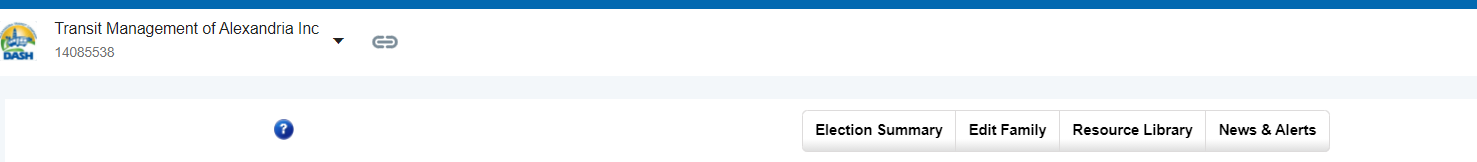 Note: The Resource Library will open in a new window. See below.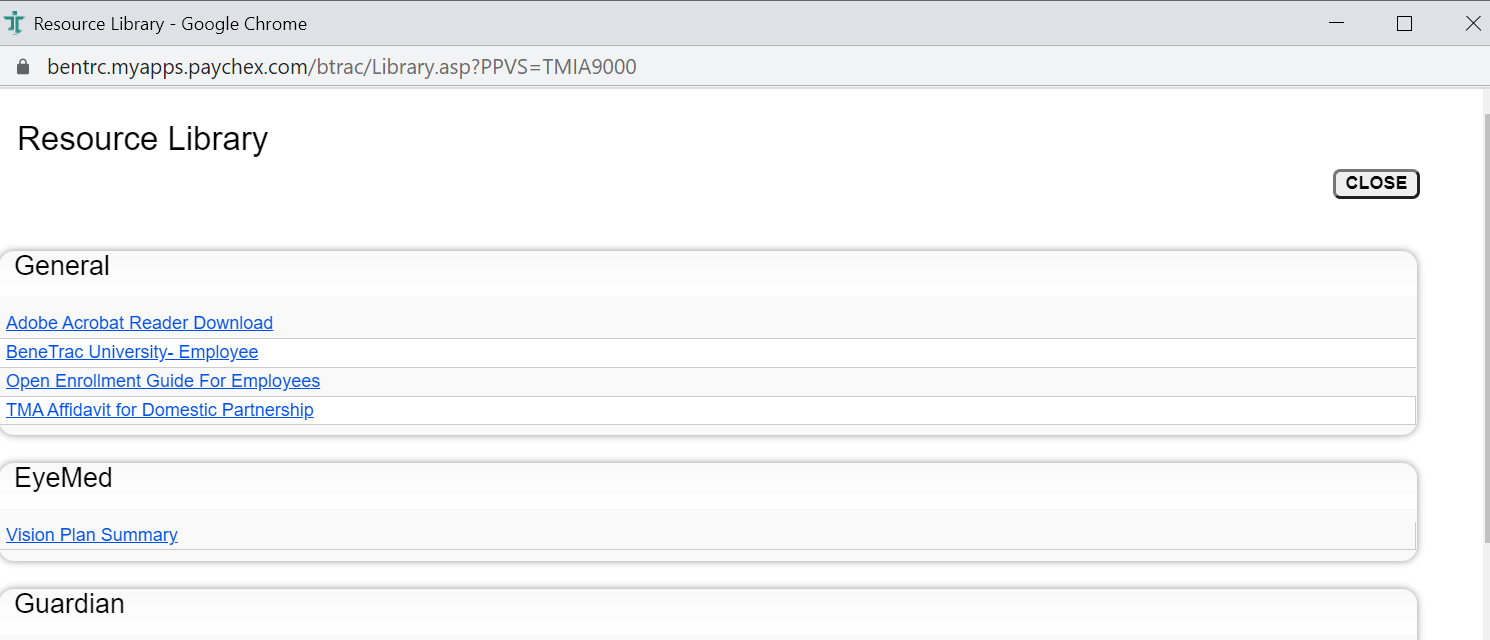 